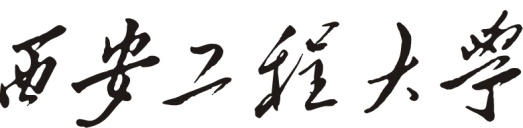 研究生课程考试答题册学    号：                                   姓    名：                                   考试课程：                                   考试日期：                                   西安工程大学研究生院得分：阅卷人签字：